Bangladesh Medical Association (BMA)List of Life Member-4711. BMA Chuadanga BranchSl NoVoter NoVoter Details1Voter NoLM-1100001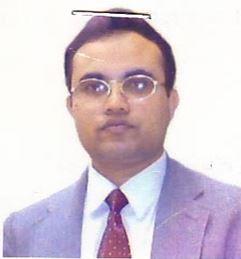 DR. MD. BASIRUL AZAMF/Name: Abdul KabirM/Name: Porejun NessaBM & DC Reg. No: 22269NID: Cell: 01712671040Address: aBlood Group: 2Voter NoLM-1100002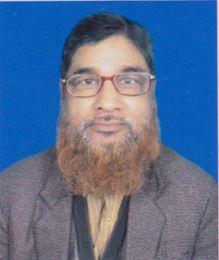 DR. MD. ALAUDDIN AL AZADF/Name: Late Moniruddin MollahM/Name: Late Moytan NessaBM & DC Reg. No: 10720NID: Cell: 01711988364Address: Hospital Road,, ChuadangaBlood Group: 3Voter NoLM-1100003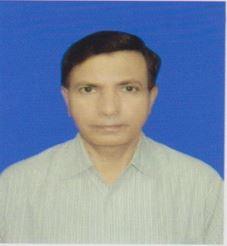 DR. MD. NAZIMUDDIN KHANF/Name: Late Daliluddin KhanM/Name: Late Khabirun NessaBM & DC Reg. No: 9749NID: Cell: 01711309672Address: Cowetpara, Chuadanga.Blood Group: A+4Voter NoLM-1100004No ImageDR. MD. MASUDUR RAHMANF/Name: Md. Mahabubur RahmanM/Name: BM & DC Reg. No: NID: Cell: Address: Junior Consaltant T.B Clinic, Chuadanga.Blood Group: 5Voter NoLM-1100005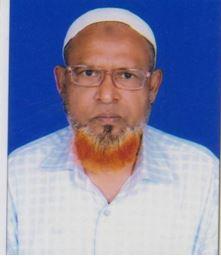 DR. MD. KHABIR UDDINF/Name: Late Baser AliM/Name: Late Nessor BibiBM & DC Reg. No: NID: Cell: 01712172370Address: Hospital Roa, ChuadangaBlood Group: 6Voter NoLM-1100006No ImageDR. Z.H.M. WAHID ASHRAF DELWARF/Name: Late Khejmat AliM/Name: BM & DC Reg. No: NID: Cell: Address: 40, Emergency Road, Chuadanga.Blood Group: E X P I R E D7Voter NoLM-1100007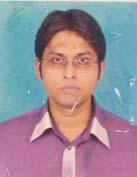 DR. A.K.M TANVIRUL HAQUEF/Name: Md. Rezaul HaqueM/Name: Mrs. LutfunnessaBM & DC Reg. No: 47747NID: 1822309173982Cell: 01715153845Address: Thikana Building, Hospital Road, ChuadangaBlood Group: O+8Voter NoLM-1100008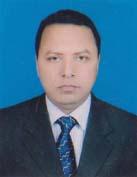 DR. PARITTOSH KUMAR GHOSHF/Name: Gour Chandra GhoshM/Name: Loxmi Rani GhoshBM & DC Reg. No: 22850NID: 1822309168892Cell: 01712100550Address: Thikana Bhabon, Hospital Road, ChuadangaBlood Group: O+9Voter NoLM-1100009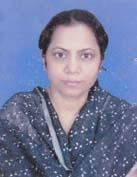 DR. HOSNA ZARY TAHMINAF/Name: Md. Shohorab UddinM/Name: Mst. Hamida KhatunBM & DC Reg. No: 23535NID: 1823103305029Cell: 01716446252Address: Sadar Upzila, Chuadanga.Blood Group: A+10Voter NoLM-1100010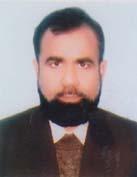 DR. MD. SAYED-UR RAHMANF/Name: Md. Islam Ali MondolM/Name: Mrs. Fatema KhatunBM & DC Reg. No: 13292NID: 1822309169969Cell: 01715857462Address: Hospital Road ChuadangaBlood Group: B+11Voter NoLM-1100011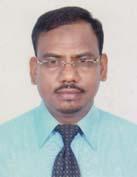 DR. ABU BAKAR SIDDIQUEF/Name: Md. Abul Kashem (late)M/Name: Akhter BanuBM & DC Reg. No: 20581NID: 2694814970010Cell: 01715040535Address: Chuadanga Sadar Hospital, ChuadangaBlood Group: B+12Voter NoLM-1100012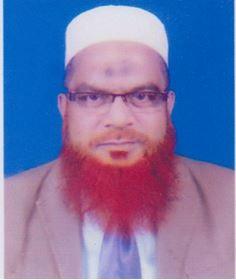 DR. EKRAMUL HOQUEF/Name: Late Yakub Ali MondalM/Name: Late Rizia KhatunBM & DC Reg. No: 8706NID: Cell: 01715040535Address: "Bipasha Bhaban" Cinema Hall Para, Hospital Road, Chuadanga.Blood Group: 13Voter NoLM-1100013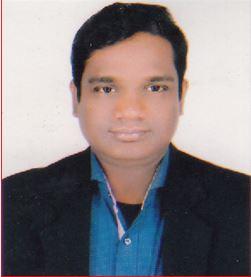 DR. MD. AULIAR RAHMANF/Name: Md. MaynuddinM/Name: Asia KhatunBM & DC Reg. No: 44948NID: Cell: 01718529775Address: Vill & P.O. : Dingadah, Upazilla & Zilla : Chuadanga.Blood Group: 14Voter NoLM-1100014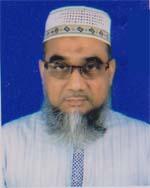 DR. FAKIR MOHAMMEDF/Name: Late. Md. Mojibur RahmanM/Name: Late. Most. Sajeda KhatunBM & DC Reg. No: 16521NID: 1822309170277Cell: 01719338511Address: Chuadanga Chokkhu Clinic, Hospital Road, ChuadangaBlood Group: O+15Voter NoLM-1100015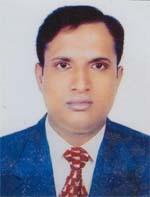 DR. MD. RAFIQUL ISLAMF/Name: Md. Sherajul IslamM/Name: Mrs. Monowara KhatunBM & DC Reg. No: 34680NID: 1812323271923Cell: 01716115507Address: Jun. Consultant. UHC, Jibonnagar, ChuadangaBlood Group: AB+16Voter NoLM-1100016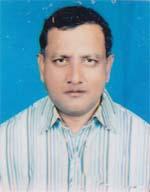 DR. MD. TARIKUL ALAMF/Name: Late. Fakir AhmedM/Name: Late. Sayakulu KhatunBM & DC Reg. No: 18591NID: 1823103305028Cell: 01815300840Address: Darshana, ChuadangaBlood Group: B+17Voter NoLM-1100017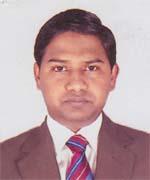 DR. MD. SOUD KABIR MALIKF/Name: MD. HUMAYUN KABIR MALIKM/Name: MOST. ANGKHIZA KHATUNBM & DC Reg. No: 50270NID: 1822305143338Cell: 01711423871Address: Kutubpur Union Sub Centre, Sadar, ChuadangaBlood Group: O+18Voter NoLM-1100018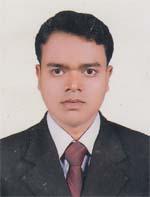 DR. BUDHADIPTA DASF/Name: Dino Bandhu DasM/Name: Chandra Bali DasBM & DC Reg. No: 50835NID: 8198510364699Cell: 01717-622707Address: Miapara, Alamdanga, ChuadangaBlood Group: A+19Voter NoLM-1100019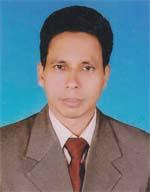 DR. MD. HABIBUR RAHMANF/Name: Harej UddinM/Name: Monowara KhatunBM & DC Reg. No: 36924NID: 1812371220458Cell: 01712086469Address: Vill: Jaforpur, Post+P.S+Dist: ChuadangaBlood Group: B+20Voter NoLM-1100020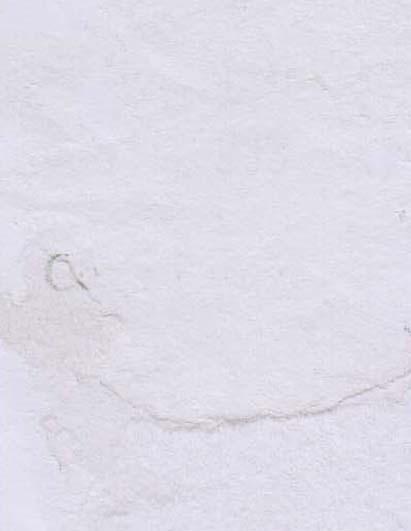 MD. ASIF IQBALF/Name: Md. Sayed Ur RahmanM/Name: Mosammat Bilkis JahanBM & DC Reg. No: 72145NID: 391947686316Cell: 01730039916Address: 184, Eye Hospital Road, Chuadanga.Blood Group: B+21Voter NoLM-1100021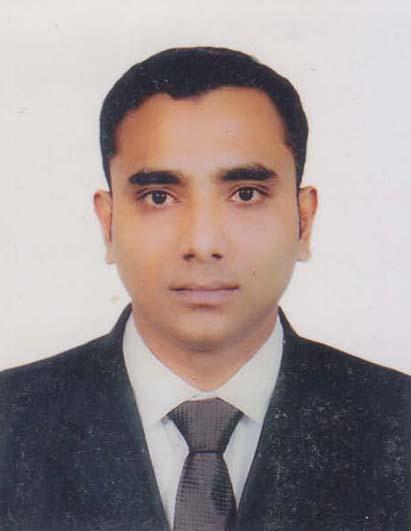 DR. MD. AL IMRAN JEWELF/Name: Md. Habidur RahmanM/Name: Mst. Nazmun NaharBM & DC Reg. No: 65865NID: 1812371222545Cell: 01715447624Address: House-67, Road-51B, Block-E, Hospital, Thana council Para, chuadanga.Blood Group: O+22Voter NoLM-1100022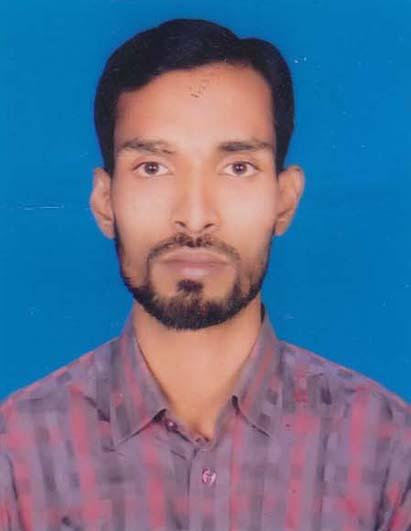 DR. MD. MUNIR HASANF/Name: Md. Sunnat AliM/Name: Most. RowshonaraBM & DC Reg. No: 71758NID: 19901812323000058Cell: 01882200101Address: Vill: Hizolgari, P.O: Begumpur, P.S+Dist. Chuadanga.Blood Group: O+23Voter NoLM-1100023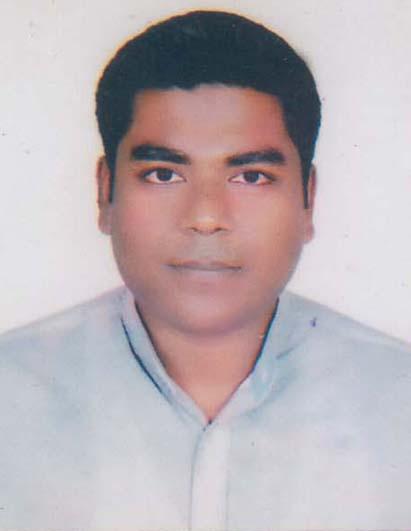 DR. ABDULLA ALL NOMUNF/Name: A.k.m. ArifM/Name: Mst. Bilkis AraBM & DC Reg. No: 79737NID: 19931822303000015Cell: 01922727216Address: Vill: Hizolgari, P.O: Begumpur, P.S+Dist. Chuadanga.Blood Group: O+24Voter NoLM-1100024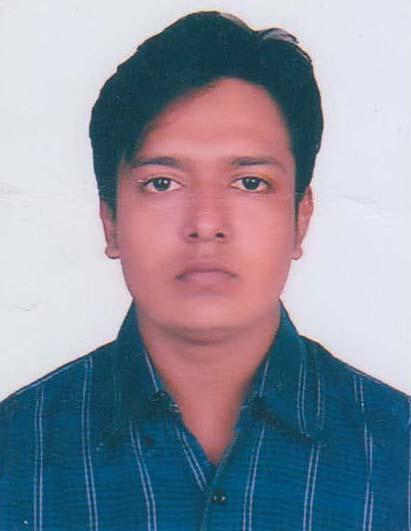 DR. SAZID HASANF/Name: Md. Ebadat HossainM/Name: Nazma AkhterBM & DC Reg. No: 78563NID: 19911812347000010Cell: 01712917830Address: Vill: Jalebila, P.O: Surojganj P.S+Dist. Chuadanga.Blood Group: B+25Voter NoLM-1100025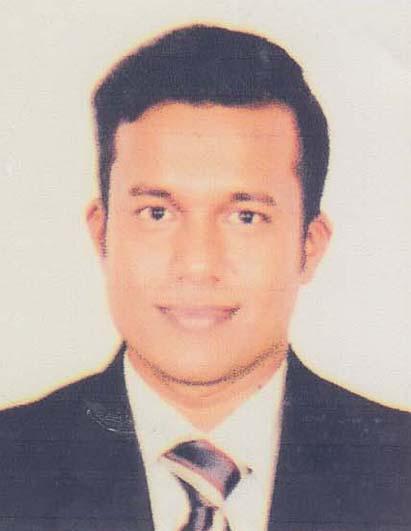 DR. MD. SAMSUR RASIDF/Name: Md. Salah UddinM/Name: Mst. Kohinoor AkhterBM & DC Reg. No: 80431NID: 19921822309000001Cell: 01714442855Address: Mina Bari, Haque Para, Eidgah Road, Dist.Chuadanga.Blood Group: B+26Voter NoLM-1100026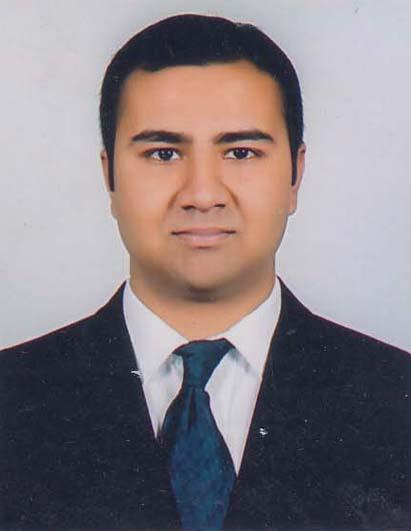 DR. MARVIN ANIK CHOWDHURYF/Name: Dr. Martin Hirak ChowdhuryM/Name: Sikha ChowdhuryBM & DC Reg. No: 78178NID: 9567426680Cell: 01727530282Address: 168/6, Ground Floor, Green road, Dhaka.Blood Group: O+27Voter NoLM-1100027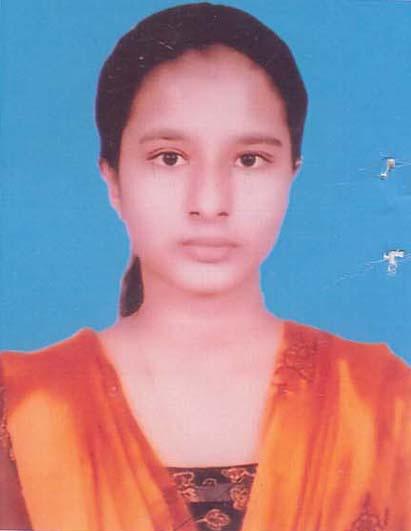 DR. FATIMA HAQUEF/Name: Md. Mofizul HaqueM/Name: Momena KhatunBM & DC Reg. No: 75010NID: 19924221905000080Cell: 01758331234Address: Vill: Zolibila, Post: Sorojgonj, Chuadanga.Blood Group: A+28Voter NoLM-1100028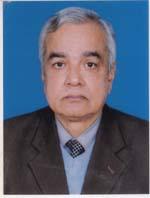 DR. MARTIN HIRAK CHOWDHURYF/Name: Sudhendu Prakas ChowdhuryM/Name: Ruth Shefali ChowdhuryBM & DC Reg. No: 7763NID: 4650744396Cell: 01711065340Address: Goracs Cohage, Shahid Abul Kashem Sarak Chuadanga-7200. Chuadanga.Blood Group: A+29Voter NoLM-1100029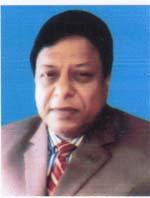 DR. MD. ABDUL LATIFF/Name: Late: Salar UddinM/Name: Late: Morzina BegumBM & DC Reg. No: 14012NID: 8250674820Cell: 01712567863Address: Eid-Ga-Para, Thana Counsi Road, Chuadanga.Blood Group: AB+30Voter NoLM-1100030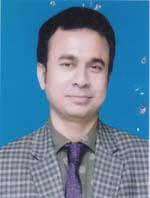 DR. MD. SHYFULLAHF/Name: Md. Motiar RahmanM/Name: Hazera KhatunBM & DC Reg. No: 43367NID: 1810779751191Cell: 01711184321Address: Vill-Tiosbila, PO- Ailhash, PS- Alamdanga Dist- Chuadanga.Blood Group: B+31Voter NoLM-1100031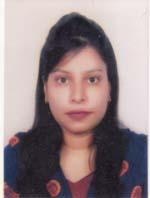 DR. SOHANA AHMEDF/Name: Sultan AhmedM/Name: Sahanara BegumBM & DC Reg. No: 72035NID: 1906064546Cell: 01786414200Address: Mukti Para, Chuadanga.Blood Group: A+32Voter NoLM-1100032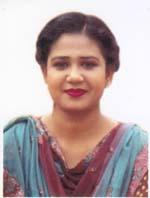 DR. HUMAIRA NARGISF/Name: Md. Abdul HannanM/Name: Latifa ParvinBM & DC Reg. No: 88486NID: 1027701596Cell: 01799492364Address: Court Para, Chuadanga.Blood Group: B+33Voter NoLM-1100033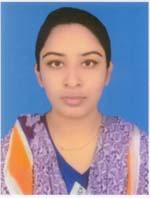 DR. NAFISHA NOUSHINF/Name: Md. Ashraful HaqM/Name: Mst. Shirajam MoniraBM & DC Reg. No: 95123NID: 3728755038Cell: 01710711644Address: Hospital Road, College Para, Chuadanga.Blood Group: O+34Voter NoLM-1100034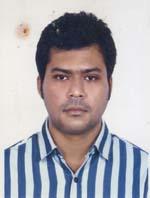 DR. MD. NAZMUS SAKIBF/Name: Md. Shahjahan AliM/Name: Sayeda ShahjahanBM & DC Reg. No: 72854NID: 1500696883Cell: 01715848887Address: Sheikh Para, Chuadanga Sadar, Chuadanga-7200.Blood Group: O+35Voter NoLM-1100035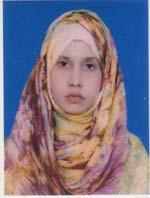 DR. TOMANNAZ TASNIMF/Name: Anis Uddin BiswasM/Name: Zakia NazninBM & DC Reg. No: 72406NID: 6853108071Cell: 01925296063Address: Cinema Hall Para, Chuadanga Sadar, Chuadanga.Blood Group: B+36Voter NoLM-1100036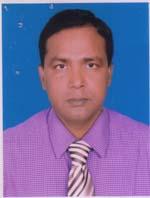 DR. MD. SHAMIM KABIRF/Name: Late: Ayub Ali MullahM/Name: Mst. Momena KhatunBM & DC Reg. No: 35178NID: 1812371222547Cell: 01911309632Address: Thana Council Para, Sadar Thana- Chuadanga.Blood Group: B+37Voter NoLM-1100037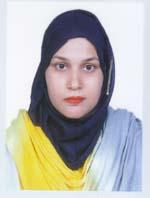 DR. NUSRAT NAOREEN NAHERF/Name: Md. Azizul HaqueM/Name: Mst. Nurur NaharBM & DC Reg. No: 74421NID: 19911820701000017Cell: 01747301907Address: Hospital Road, Chuadanga.Blood Group: B+38Voter NoLM-1100038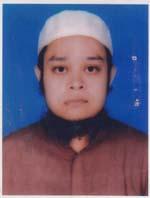 DR. MD. SHIBLI SADEQUEF/Name: Md. Hafizur RahmanM/Name: Mrs. Khaleda BegumBM & DC Reg. No: 69291NID: 19872694812074751Cell: 01763280066Address: House No. 0839-01, Para, Cinemahall (053) Chokkhu Hospital Road.Blood Group: B+39Voter NoLM-1100039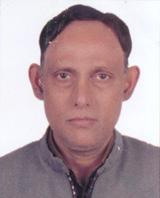 DR. MUSTAK RAHMANF/Name: Late: Mustafizur RahmanM/Name: Late: Selina AkhterBM & DC Reg. No: 19779NID: 7356370879Cell: 01731997710Address: Joardar Para, Badurtolla Chuadanga Sadar, Chuadanga.Blood Group: B+40Voter NoLM-1100040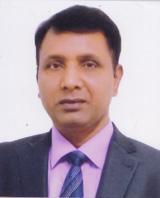 DR. MIZANUR RAHMANF/Name: Late: Somir Uddin MollahM/Name: Monju Ara BegumBM & DC Reg. No: 34899NID: 6000643384Cell: 01719413299Address: College Para, Chuadanga.Blood Group: B+41Voter NoLM-1100041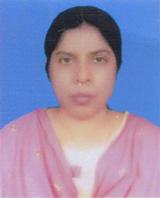 DR. SHAHIDA KHATUNF/Name: Late: Hares UddinM/Name: Sayeda Tanbirul FatemaBM & DC Reg. No: 33146NID: 8700569588Cell: 01719304636Address: House-5124-00. Cinama Hall Para. Hospital Road-Chuadanga.Blood Group: B+42Voter NoLM-1100042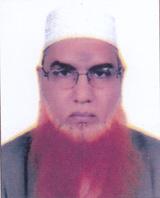 DR. MD. ABUL HOSSAINF/Name: Anoz AliM/Name: Monjina KhatunBM & DC Reg. No: 20527NID: 6000633708Cell: 01711184677Address: Eye Hospital Road, Gulshanpara Chuadanga.Blood Group: A+43Voter NoLM-1100043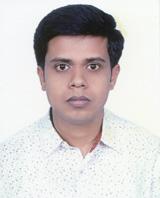 DR. MD. MELONURZAMAN JOARDERF/Name: Mohammad Ali JoarderM/Name: Mrs. Shahida KhatunBM & DC Reg. No: 49498NID: 2850593795Cell: 01721262878Address: Sadar Hospital, Chuadanga.Blood Group: A+44Voter NoLM-1100044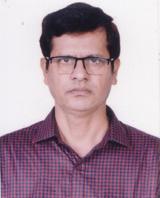 DR. MD. BELAL UDDINF/Name: Md. Ruhul AminM/Name: Mst. Aharon NesaBM & DC Reg. No: 20223NID: 4200581561Cell: 01711479199Address: Cinema Hall Para, Chuadanga.Blood Group: B+45Voter NoLM-1100045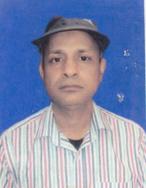 DR. MUHAMMAD ZAKIR HOSSAINF/Name: Md. Arif HossainM/Name: Mrs. Momotaz BegumBM & DC Reg. No: 27001NID: 1822303130213Cell: 01954881901Address: Chuadanga, Mohila College Para.Blood Group: B+46Voter NoLM-1100046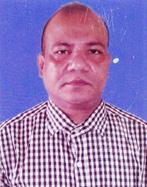 DR. MD. ATAUR RAHMANF/Name: Md. Abdul Mannan MunshiM/Name: Msd. Khorsida BegumBM & DC Reg. No: 24223NID: 5551092504Cell: 01712687013Address: UH & FPO, Sadar, Chuadanga.Blood Group: AB+47Voter NoLM-1100047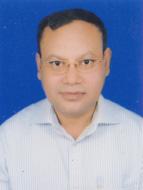 DR. MD. SHAFIQUL ISLAMF/Name: Dolil Uddin BiswasM/Name: Mst. Monowara BegumBM & DC Reg. No: 17665NID: 7350632696Cell: 01711394985Address: Cinema Hall Para, Chuadanga-7200Blood Group: B+